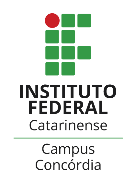 Formulário para avaliação de Mérito Curricular do CoordenadorEdital Nº:_____________Nome do coordenador (a) do projeto: 					_________Bolsa solicitada - assinalar com um “x” somente uma alternativa: (  ) Bolsa ICS -  Agronomia(  ) Bolsa ICS - Engenharia de alimento(  ) Bolsa ICS - Física(  ) Bolsa ICS - Matemática(  ) Bolsa ICS - Medicina Veterinária(  ) Bolsa ICEM – Técnico em Alimentos(  ) Bolsa ICEM – Técnico em Agropecuária(  ) Bolsa ICEM – Técnico em InformáticaIdentifique a área de avaliação da CAPES, para avaliação do mérito curricular do orientador:Observações: É de responsabilidade do (a) coordenador (a) do projeto o preenchimento das tabelas abaixo. Após, o formulário deve ser impresso, assinado, digitalizado e anexado no campo “anexos” no formulário de submissão do projeto de pesquisa. A planilha será avaliada pela Comissão de Avaliação de Projetos de Pesquisa – CAPP do campus.TABELA 01 – Planilha para avaliação de Mérito Curricular do Coordenador11. Produção científica ou tecnológica realizada dos últimos 5 anos até a data limite de submissão dos projetos de pesquisa prevista no cronograma do edital2. Conforme plataforma sucupira, referente aos dados do último quadriênio.3. Necessário discriminar a produção na tabela 02, o não preenchimento da tabela 02 acarretará na subtração destas notas da planilhaTABELA 02 - Discriminação das produções conforme Qualis CAPESInsira ou exclua linhas da tabela acima, conforme necessidade Concórdia, SC, ____ de ______________ de 20XX.                                                                            Coordenador do projeto de pesquisa (     ) Administração Pública e de Empresas, Ciências Contábeis e Turismo(     ) Antropologia/Arqueologia(     ) Arquitetura, Urbanismo e Design(     ) Artes(     ) Astronomia/Física(     ) Biodiversidade(     ) Biotecnologia(     ) Ciência da Computação(     ) Ciência de Alimentos(     ) Ciência Política E Relações Internacionais(     ) Ciências Agrárias I(     ) Ciências Ambientais(     ) Ciências Biológicas I(     ) Ciências Biológicas II(     ) Ciências Biológicas III(     ) Comunicação e Informação(     ) Direito(     ) Economia(     ) Educação(     ) Educação Física(     ) Enfermagem(     ) Engenharias I(     ) Engenharias II(     ) Engenharias III(     ) Engenharias IV(     ) Ensino(     ) Farmácia(     ) Filosofia(     ) Geociências(     ) Geografia(     ) História(     ) Interdisciplinar(     ) Linguística e Literatura(     ) Matemática/Probabilidade e Estatística(     ) Matemática/Probabilidade E Estatística(     ) Materiais(     ) Medicina I(     ) Medicina II(     ) Medicina III(     ) Medicina Veterinária(     ) Nutrição(     ) Odontologia(     ) Planejamento Urbano e Regional/Demografia(     ) Psicologia(     ) Química(     ) Saúde Coletiva(     ) Serviço Social(     ) Sociologia(     ) Teologia(     ) Zootecnia/Recursos PesqueirosItemCritériosPontuação por itemPontuação máxima por itemQuantidadePontuação atingida por item01Servidor com doutorado concluído.202002Servidor com patente registrada em Núcleo de Inovação Tecnológica.206003Artigo completo publicado em periódico especializado, com Qualis (A1 ou A2)2,38,04004Artigo completo publicado em periódico especializado, com Qualis (B1 ou B2) 2,36,03005Artigo completo publicado em periódico especializado, com Qualis (B3, B4 ou B5) 2,34,02006Artigo completo publicado em periódico especializado, com Qualis (C) ou revista  aguardando definição do Qualis2,32,01007Trabalho completo publicado em anais de eventos nacionais ou internacionais promovidos por órgãos ou associações científicas vinculadas a CAPES, CNPq ou instituições de Ensino Superior.2,02008Servidor com resumo expandido (3 a 5 páginas) publicado em evento nacional ou internacional.1,01009Servidor com resumo simples publicado em evento nacional ou internacional.1,02010Servidor com orientação de bolsistas ou voluntários de iniciação científica nos últimos três anos provenientes de edital interno ou externo.2,03011Servidor com autoria de livro4,02012Servidor com autoria de capítulo de livro2,020Somatório dos pontos Somatório dos pontos Somatório dos pontos 300 Somatório da pontuação atingida = Somatório da pontuação atingida =Cálculo dos pontos proporcionaisCálculo dos pontos proporcionaisCálculo dos pontos proporcionais= (somatório da pontuação atingida x 100) / 300= (somatório da pontuação atingida x 100) / 300= (somatório da pontuação atingida x 100) / 300Cálculo dos pontos proporcionaisCálculo dos pontos proporcionaisCálculo dos pontos proporcionais= (somatório da pontuação atingida x 100) / 300= (somatório da pontuação atingida x 100) / 300= (somatório da pontuação atingida x 100) / 300Cálculo dos pontos proporcionaisCálculo dos pontos proporcionaisCálculo dos pontos proporcionais= (somatório da pontuação atingida x 100) / 300= (somatório da pontuação atingida x 100) / 300= (somatório da pontuação atingida x 100) / 300Cálculo da nota do mérito curricularCálculo da nota do mérito curricularCálculo da nota do mérito curricular= cálculo dos pontos proporcionais x 30%= cálculo dos pontos proporcionais x 30%= cálculo dos pontos proporcionais x 30%Título da publicaçãoPeriódicoAno da publicaçãoExtrato Qualis